SBMHA Executive Meeting Minutes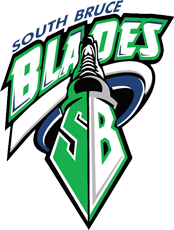 October 27, 20228:00pm Teeswater ArenaCall to order: 8:10pm by BillRoll Call: Bill Lorentz, Jenn Voisin, Adam Weishar, Nancy Berwick, Heather Vanderheide, Amanda Inglis, Murray Steffen, Ron Dillon, Rob Fischer, Kate WeisharAbsent:  Michelle Russwurm, Christie Whytock, Kris Wright, Jason Meyer, Approval of agenda motioned by Adam Weishar, seconded by Jenn. All in favour.Approval of last meeting minutes motioned by Murray Steffen, seconded by Nancy. All in favour. Business arising from previous meeting:Skills clinics survey results – Carried Forward.Committee Reportsa. Treasurer Report (Kate)Budget reflects the full year; actuals for the first 6 monthsRegistrations are up.(Generally) Volunteer bonds will be returned to registrants.Coaches and trainer clinic expenses are generally slow to come in.A. Armstrong does not require compensation ($1,800 cost savings)Budget to be forecasted b. Sponsorship Update (Heather)Incoming donations currently at $12,000Online auction to be started next week.  Mildmay Rotary Club is interested in making a donation ($2500 - $3000 range).  TBD: tournaments, equipment, ect?Building Better Futures Grant available from the Municipality ($2,500).  Application geared towards skills, personal development for players? TBDOWHA has awarded SBMH 10 sets of equipment (minus skates and bags) through the (insert program name Adam).  Decision to be made on project roll out.Greg Dietz Memorial Tournament is donating $500 to go towards SBMH tournaments.c. OMHA update (Rob)If we want to look into changing our base category there is a number of factors they consider (hockey stats, registration fluctuations, local school registrants).  Majority agreed that this is something we need to be looking into; Rob will provide further information to get the process started.Roster’s are required by December 1st. Games and tournaments are able to proceed in the meantime.  The iPad’s will not auto populate until the roster’s have been approved, coaches are able to enter their team manually or use paper game sheets.  Anyone/everyone has to be on the approved roster or they will be denied access to the bench.d. Tournaments (Nancy)Tournaments are not an option in Mildmay this year due to ice availability restraints.U11 Tournament will take place February 25 & 26 in Teeswater.  Fees are $750/team with a guarantee of 3 games.  Motioned by Adam Weishar, seconded by Murray.  All in favour.U7 & U8 Jamboree fees are $450/team with a guarantee of 3 games.  Motioned by Adam Weishar, seconded by Jenn.  All in favour.To do: Nancy to confirm dates of Jamboree with the Municipality.A list of registrants who expressed interest in Tournaments was forwarded to Nancy.e. Fundraising (Bill/Heather in Jason Absence)Picture day – U7 and younger groups will be using the Tim Bits jerseys. 2 registrants have volunteered to assist.  Clothing day – Update requires clarification – only 45 orders reported with a profit of $55.Desjardin sponsorship – Heather to have the sponsorship distributed to (which team?).  SBMH will receive $600 once distribution is confirmed.Teeswater Kinsmen have offered $300 to each SBMH as reimbursement for tournament costs.  Teams are to present 2 – 3 players at an upcoming Kinsmen meeting to be considered.  The next Kinsmen Meeting is November 9th and are every 2 weeks following.  For details talk to Amanda.Valentines Dance – booked for February 11th.  Confirmation was sent to the Kinsmen.  The bar will be split between SBMH and the Kinsmen, with SBMH receiving the remaining profits.Volunteers – Jason has a tracking sheet to documents each volunteer and their hours.  If receiving assistance from a registrant please track and communicate with Jason.f. Coaches Committee (Adam)- Gathering credentials and information from bench staff has been a large task.  Thank you to Jenn, Carleigh, Adam and Murray for their dedication to this task.  VSC (vulnerable sector checks) will be valid for 3 years with a declaration being signed each year.New BusinessLetter from the Municipality of South Bruce – Concerns from the Municipality over the overall respect for facilities and staff were brought forward to all Arena Users.  It was decided that the concerns would be posted on the website for all members to see.  Arena Kitchen Equipment – Noted that SBMH owns most of the kitchen equipment in TW (Freezer x 2, fryers x 2 & ventilation system, fridge).  In MD SBMH owns 1 fridge.  The equipment is of no value for SBMH to keep.  If an incoming vendor wants to purchase it, the municipality, or a 3rd party we should start the process to sell it.Saugeen Maitland – Inquiring about potential locker space.  SBMH is not in a position to give up any of their space, if the Municipality wants to create locker space at the far end of the storage space that will be up to their discretion.  Cyber Security – Bill’s email was hacked, and a message was sent out.  Website hosting safety package is something we will need to investigate.  Next meeting: November 24, 2022 8:00 Mildmay Arena – Nancy to book Adjourned at 10:47 (?? Time – I lost track of this!!) motioned by Adam, seconded by Jenn.